Российская Федерация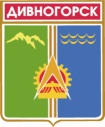 Администрация города ДивногорскаКрасноярского края П О С Т А Н О В Л Е Н И Е 14.08.2014		                            г. Дивногорск	                                                     № 172пОб утверждении программы проведения проверки готовности теплоснабжающих и теплосетевых организаций, потребителей тепловой энергии на территории муниципального образования город Дивногорск к отопительному периоду 2014-2015 годовВ целях обеспечения бесперебойной работы и надёжного функционирования объектов жилищно-коммунального хозяйства,  подготовки теплоснабжающих и теплосетевых организаций, потребителей тепловой энергии на территории муниципального образования город Дивногорск к работе в зимних условиях 2014-2015 годов, руководствуясь  Федеральным законом  от 06.10.2003 № 131-ФЗ «Об общих принципах организации местного самоуправления в Российской Федерации», на основании приказа министерства энергетики Российской Федерации от 12.03.2013 № 103  «Об утверждении Правил оценки готовности к отопительному периоду», руководствуясь статьей 43 Устава города Дивногорска,ПОСТАНОВЛЯЮ: 1. Утвердить программу проведения проверки готовности теплоснабжающих и теплосетевых организаций, потребителей тепловой энергии на территории муниципального образования город Дивногорск к отопительному периоду 2014-2015 годов согласно приложению № 1 к настоящему постановлению.2. Создать комиссию по проведению проверки готовности теплоснабжающих и теплосетевых организаций, потребителей тепловой энергии на территории муниципального образования город Дивногорск к отопительному периоду 2014-2015 годов.3. Утвердить положение о комиссии по проведению проверки готовности теплоснабжающих и теплосетевых организаций, потребителей тепловой энергии на территории муниципального образования город Дивногорск к отопительному периоду 2014-2015 годов согласно приложению № 2 к настоящему постановлению.4. Утвердить состав комиссии по проведению проверки готовности теплоснабжающих и теплосетевых организаций, потребителей тепловой энергии на территории муниципального образования город Дивногорск к отопительному периоду 2014-2015 годов согласно приложению № 3 к настоящему постановлению.5. Постановление    подлежит   опубликованию   в  средствах  массовой информации и размещению на официальном сайте администрации города Дивногорска в информационно-телекоммуникационной сети «Интернет».6. Контроль за исполнением постановления возложить на  заместителя Главы города Урупаху В.И..7. Настоящее постановление вступает в силу после его официального опубликования.Глава города                   				                                     Е.Е. Оль Приложение № 1 к постановлениюадминистрации города Дивногорскаот 14.08.2014 № 172пПРОГРАММАпроведения проверки готовности теплоснабжающих и теплосетевых организаций, потребителей тепловой энергии на территории муниципального образования город Дивногорск к отопительному периоду 2014-2015 годов1.	Порядок проведения проверки1.1.	Целью программы проверки готовности теплоснабжающих и теплосетевых организаций, потребителей тепловой энергии на территории муниципального образования город Дивногорск к отопительному периоду 2014-2015 годов (далее – Программа) является оценка готовности к отопительному периоду, путем проведения проверок готовности к отопительному периоду теплоснабжающих и теплосетевых организаций, потребителей тепловой энергии, теплопотребляющие установки которых подключены (технически присоединены) к системе теплоснабжения на территории муниципального образования город Дивногорск.1.2.	Проверка проводится на предмет соблюдения обязательных требований, установленных техническими регламентами и иными нормативными правовыми актами в сфере теплоснабжения, правилами оценки готовности к отопительному периоду, утвержденными Министерством энергетики Российской Федерации от 12.03.2013 №103 «Об утверждении правил оценки готовности к отопительному периоду» (далее -  Правила).1.3.	Сроки проведения проверок определены периодами:- для  потребителей тепловой энергии с 18 августа  по 15 сентября 2014 года;- для теплоснабжающих и теплосетевых организаций – с 1 сентября по 30 октября 2014 года.1.4.	Объекты, подлежащие проверке: теплоисточники, задействованные в схеме теплоснабжения муниципального образования город Дивногорск, тепловые сети системы теплоснабжения муниципального образования город Дивногорск, по которым осуществляется поставка тепловой энергии потребителям, объекты жилищного фонда муниципального образования город Дивногорск, муниципальные предприятия, организации бюджетной и социальной сферы, крупные потребители тепловой энергии на территории муниципального образования город Дивногорск.1.5.	Проведение проверок готовности объектов к отопительному периоду выполняется в соответствии с графиком проверок (Приложение к Программе).1.6.	Проверка готовности к отопительному периоду осуществляется комиссией по проведению проверки готовности теплоснабжающих и теплосетевых организаций, потребителей тепловой энергии, теплопотребляющие установки которых подключены (технически присоединены) к системе теплоснабжения на территории муниципального образования город Дивногорск к отопительному периоду 2014-2015 годов, образовываемой администрацией муниципального образования город Дивногорск.2. Документы, необходимые при проведении проверки теплоснабжающих и теплосетевых организаций2.1.	В целях проведения проверки комиссия рассматривает документы, подтверждающие выполнение требований по готовности объекта к проведению отопительного периода, при необходимости проводится осмотр объектов.2.2.	Документы, предоставляемые теплоснабжающими, теплосетевыми организациями в целях оценки готовности к проведению отопительного периода согласно Правил:- соглашение об управлении системой теплоснабжения на территории муниципального образования город Дивногорск;- документы, подтверждающие обеспечение выполнения графика тепловых нагрузок, поддержанию температурного графика;- информация о соблюдении критериев надежности теплоснабжения, установленных техническими регламентами;- информация о  наличии нормативных запасов топлива на источниках тепловой энергии;- документы по функционированию эксплуатационной, диспетчерской и аварийной служб;- информация о проведение наладки принадлежащих им тепловых сетей;- информация об организации контроля режимов потребления тепловой энергии;- информация об обеспечении качества теплоносителей;- информация по организации коммерческого учета приобретаемой и реализуемой тепловой энергии;-документы по обеспечению проверки качества строительства, принадлежащих  тепловых сетей, в том числе предоставление гарантий на работы и материалы, применяемые при строительстве;- документы, подтверждающие обеспечение безаварийной работы объектов теплоснабжения и надежного теплоснабжения потребителей тепловой энергии;- акты разграничения эксплутационной ответственности между потребителями тепловой энергии, теплоснабжающими и теплосетевыми организациями;- информация по обеспечению безаварийной работы объектов теплоснабжения и надежного теплоснабжения потребителей тепловой энергии;- документы, подтверждающие отсутствие невыполненных в установленные сроки предписаний, влияющих на надежность работы в отопительный период, выданных уполномоченными на осуществление государственного контроля (надзора) органами государственной власти и уполномоченными на осуществление муниципального контроля органами местного самоуправления;- информацию о работоспособности автоматических регуляторов при их наличии.3. Документы, необходимые при проведении проверки потребителей тепловой энергии         3.1. Документы, предоставляемые потребителями тепловой энергии в целях оценки готовности к проведению отопительного периода согласно Правил:- по устранению выявленных в порядке, установленном законодательством Российской Федерации, нарушений в тепловых и гидравлических режимах работы тепловых энергоустановок;- подтверждающие проведение промывки оборудования и коммуникаций теплопотребляющих установок;- по разработке эксплуатационных режимов, а также мероприятий по их внедрению;- по выполнению плана ремонтных работ и качеству их выполнения;- о состоянии тепловых сетей, принадлежащих потребителю тепловой энергии;- о состоянии утепления зданий (чердаки, лестничные клетки, подвалы, двери) и центральных тепловых пунктов, а также индивидуальных тепловых пунктов;- о состоянии трубопроводов, арматуры и тепловой изоляции в пределах тепловых пунктов;- о наличии и работоспособности приборов учета, работоспособности автоматических регуляторов при их наличии;- о работоспособности защиты систем теплопотребления;- по наличию паспортов теплопотребляющих установок, принципиальных схем и инструкций для обслуживающего персонала и соответствию их действительности;- об  отсутствии прямых соединений оборудования тепловых пунктов с водопроводом и канализацией;- о плотности оборудования тепловых пунктов;- о наличии пломб на расчетных шайбах и соплах элеваторов;- об отсутствии задолженности за поставленные тепловую энергию (мощность), теплоноситель;- о наличии собственных и (или) привлеченных ремонтных бригад и обеспеченность их материально-техническими ресурсами для осуществления надлежащей эксплуатации теплопотребляющих установок;- о проведении испытаний оборудования теплопотребляющих установок на плотность и прочность;- по обеспечению надежности теплоснабжения потребителей тепловой энергии с учетом климатических условий в соответствии с критериями, приведенными в приложении N 3 к Правилам.Приложение к Программе проведения проверкиготовности теплоснабжающих и теплосетевых организаций, потребителей тепловой энергии на территории  муниципального образования город Дивногорск  к отопительному периоду 2014-2015 годов                                                           Графикпроведения проверки готовности теплоснабжающих и теплосетевых организаций, потребителей тепловой энергии на территории муниципального образования город Дивногорск к отопительному периоду 2014-2015 годовПриложение № 2к постановлению  администрации                        города Дивногорска от  14.08.2014   № 172пПОЛОЖЕНИЕо комиссии по проведению проверки готовности теплоснабжающих и теплосетевых организаций, потребителей тепловой энергии на территории муниципального образования город Дивногорск к отопительному периоду2014-2015 годовОбщие положения	1.1. Настоящее положение определяет цель создания, компетенцию и порядок деятельности коллегиального органа –  комиссии по проведению проверки готовности теплоснабжающих и теплосетевых организаций, потребителей тепловой энергии на территории муниципального образования город Дивногорск к отопительному периоду 2014-2015 годов (далее по тексту - Комиссия).	1.2. В своей деятельности Комиссия руководствуется Конституцией Российской Федерации, иными нормативными правовыми актами Российской Федерации, муниципальными правовыми актами администрации г. Дивногорска, а также  настоящим Положением.Функции и полномочия Комиссии	2.1. Основной функцией Комиссии является оценка готовности к отопительному периоду 2014-1015 годов, путем проведения проверок готовности к отопительному периоду теплоснабжающих и теплосетевых организаций, потребителей тепловой энергии, теплопотребляющие установки которых подключены (технически присоединены) к системе теплоснабжения на территории муниципального образования город Дивногорск.	2.2. В полномочия Комиссии при осуществлении возложенных функций входят:      рассмотрение документов, подтверждающих выполнение требований по готовности объектов к проведению отопительного периода, при необходимости проведение осмотра объектов;      оформление результатов проверок готовности объектов к проведению отопительного периода актом проверки готовности к отопительному периоду.Состав Комиссии	3.1. В состав Комиссии входят: председатель Комиссии, заместитель председателя Комиссии, секретарь Комиссии, члены Комиссии.	3.2. Персональный состав Комиссии утверждается постановлением Администрации г. Дивногорска.Организация деятельности Комиссии	4.1. Председатель Комиссии осуществляет общее руководство работой Комиссии, в том числе назначает заседание Комиссии, определяет время, дату его проведения, а также осуществляет иные полномочия в целях выполнения основных функций Комиссии.	4.2. Секретарь Комиссии осуществляет организационно-техническую работу Комиссии, в том числе:	- извещает членов Комиссии о времени, месте и дате проведения заседания Комиссии;	- осуществляет прием и регистрацию поступивших на рассмотрение Комиссии документов;	- ведет протокол заседания Комиссии;	- обеспечивает хранение протоколов Комиссии и иной документации;	- осуществляет иную работу, связанную с деятельностью Комиссии.	В случае отсутствия секретаря Комиссии председательствующий определяет одного из членов Комиссии для ведения протокола.Порядок работы Комиссии	5.1. Заседание Комиссии считается правомочным, если на заседании присутствует не менее двух третей членов Комиссии.	5.2.  Работу Комиссии возглавляет председатель, который открывает заседание, оглашает повестку дня, выясняет наличие дополнений к ней. Дополнительные вопросы вносятся в повестку по решению Комиссии. 	5.3. Протокол заседания оформляется секретарем Комиссии не позднее 1 дня после заседания. Протокол подписывается присутствующими на заседании членами Комиссии. 	5.4. Решение Комиссии принимается открытым голосованием, простым большинством от числа присутствующих членов Комиссии.	5.5. В случае равенства голосов решающим является голос председателя Комиссии.	5.6.  Решения, принимаемые Комиссией в пределах ее компетенции, являются обязательными для теплоснабжающих и теплосетевых организаций, потребителей тепловой энергии, теплопотребляющие установки которых подключены (технически присоединены) к системе теплоснабжения на территории муниципального образования город Дивногорск. 	5.7. Решение Комиссии по результатам проверки оформляется актом проверки готовности к отопительному периоду, который оформляется не позднее одного дня с даты завершения проверки и подписывается председателем, заместителями председателя и членами Комиссии.Приложение № 3к постановлению  администрации                        города Дивногорскаот  14.08.2014   № 172пСоставкомиссии по проведению проверки готовности теплоснабжающих и теплосетевых организаций, потребителей тепловой энергии на территории муниципального образования город Дивногорск к отопительному периоду 2014-2015 годов№Объекты подлежащие проведению проверки готовности к отопительному периодуСрокпроведения проверкиОрганизация осуществляющая эксплуатацию объекта1.Электрокотельная г. Дивногорска09.09.2013МУП ЭС2.Электробойлерная пос. Манский09.09.2013МУП ЭС3.Угольная котельная «Молодежная» с. Овсянка09.09.2013МУП ЭС4.Угольная котельная «Клубная» пос. Усть-Мана09.09.2013МУП ЭС5.Электрокотельная «Центральная» г. Дивногорск, ул. Гидростроителей, 2Б10.09.2013ОАО «Дивногорскиетепловые сети»6.Электрокотельная №11 г. Дивногорск, ул. Дуговая, 3910.09.2013ОАО «Дивногорскиетепловые сети»7.Электрокотельная № 12 г. Дивногорск, ул.Больничный проезд,311.09.2013ОАО «Дивногорскиетепловые сети»8.Электрокотельная № 13 г. Дивногорск, ул. Б. Полевого, 35 а11.09.2013ОАО «Дивногорскиетепловые сети»9.Электрокотельная №14 г. Дивногорск, ул. Нагорная, 1112.09.2013ОАО «Дивногорскиетепловые сети»10.Электрокотельная №15 г. Дивногорск, ул. Дуговая, 512.09.2013ОАО «Дивногорскиетепловые сети»Объекты потребителей тепловой энергииОбъекты потребителей тепловой энергииОбъекты потребителей тепловой энергииОбъекты потребителей тепловой энергии1.Жилищный фонд г. Дивногорска20.08. – 05.09.2013ООО «ДЖКХ», ООО «ЖЭУ-1»,ООО «ДОМ», ЖКУ «Чистый город»,ООО «Жилкомсервис»,  ТСЖ «Олимп» ТСЖ «Саянское»,ТСЖ «Саяны», ТСЖ «Уютный дом», ТСЖ «Радуга», ТСЖ «Строитель-13», ТСЖ  «Наш дом», ТСЖ «Победа», ТСЖ «Центр», ТСЖ «Сосны»2.Жилищный фонд с. Овсянка, пос. Усть-Мана18.08. – 01.09.2013ООО «ДЖКХ»3.Объекты потребителей тепловой энергии муниципальных предприятий, социальной и бюджетной сферы муниципального образования город Дивногорск18.08.-01.09.2013Муниципальные предприятия, бюджетные организации муниципального образования город ДивногорскУрупаха В.И.                        - заместитель Главы города, председатель комиссииЛеус Е.В.- директор МКУ «Городское хозяйство» г. Дивногорска, заместитель председателя комиссииРусакова Т.Н.- начальник производственного отдела МКУ «Городское хозяйство» города Дивногорска  Члены комиссии:Ануфриенко А.В.        - заместитель директора по теплоснабжению муниципального унитарного предприятия электрических сетейФридрих А.А.- директор общества с ограниченной ответственностью «Дивногорский водоканал» (по согласованию)Коваленко В.Н.- директор общества с ограниченной ответственностью «ЖЭУ-1» (по согласованию)Коломоец И.Л.- главный инженер ОАО «Дивногорские тепловые сети»Чемакин Л.П.- государственный инспектор отдела по надзору в теплоэнергетике  ЕУ Ростехнадзора    (по согласованию)